АКТобщественной проверкина основании плана работы Общественной палаты г.о. Королев,в рамках проведения системного и комплексного общественного контроля,проведен общественный мониторинг состояния дорожек и подходов к образовательным учреждениям города.Сроки проведения общественного контроля: 09.01.2020 г.Основания для проведения общественной проверки: план работы Общественной палаты г.о. КоролевФорма общественного контроля: общественный мониторингПредмет общественной проверки: состояния дорожек и подходов к образовательным учреждениямСостав группы общественного контроля:Члены комиссии «по ЖКХ, капитальному ремонту, контролю за качеством работы управляющих компаний, архитектуре, архитектурному облику городов, благоустройству территорий, дорожному хозяйству и транспорту» Общественной палаты г.о.Королев: Белозерова Маргарита Нурлаяновна – председатель комиссииЯкимова Варвара Владиславовна – член комиссии09 января общественники оценили состояние подходов к образовательному учреждению №6 по адресу ул. Комитетский лес, дом 14 после ночного  снегопада.В ходе мониторинга выявлено: на названной территории снег не убирается. Территория завалена снегом, скрывающей лёд. Общественная палата рекомендует Администрации города принять меры по устранению недостатков в уборке снега и наледи вблизи и на территории образовательного учреждения с целью обеспечения безопасности и снижения травматизма населения в зимний период.По данным проверки составлен АКТ.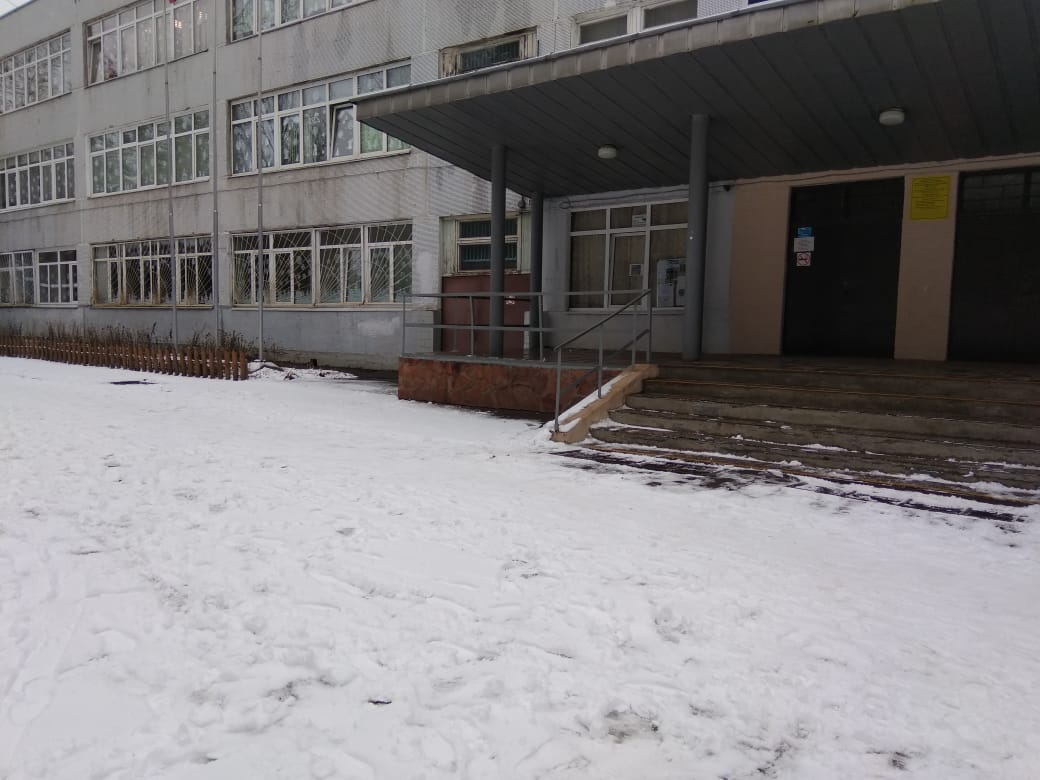 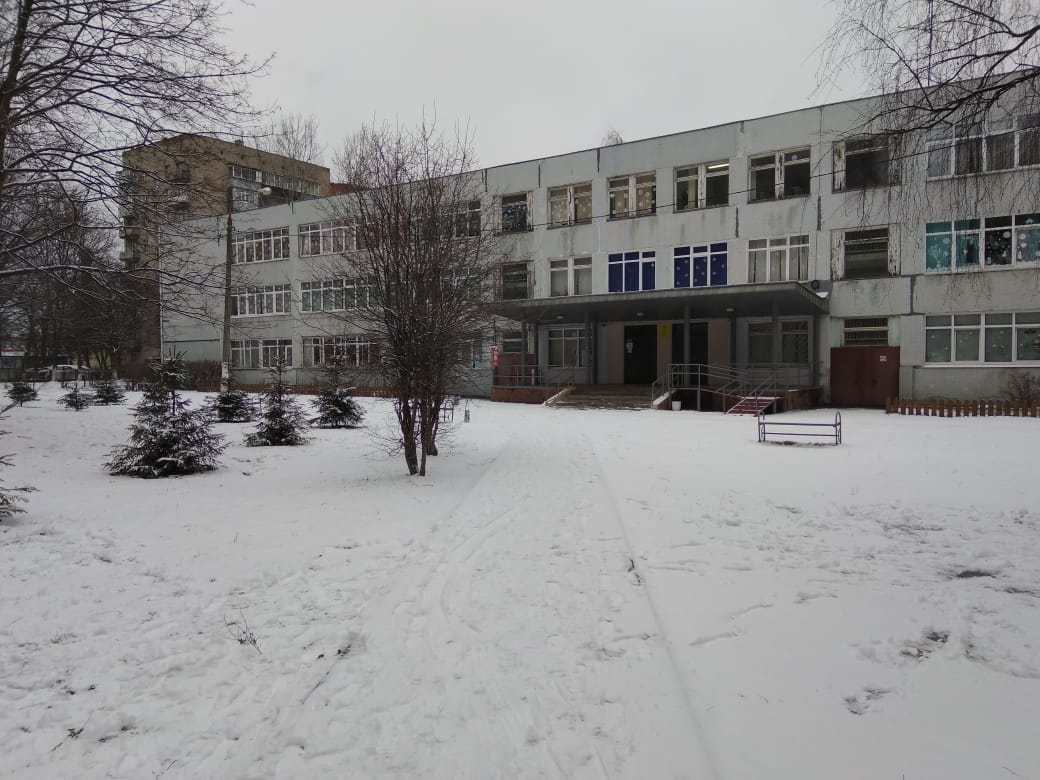 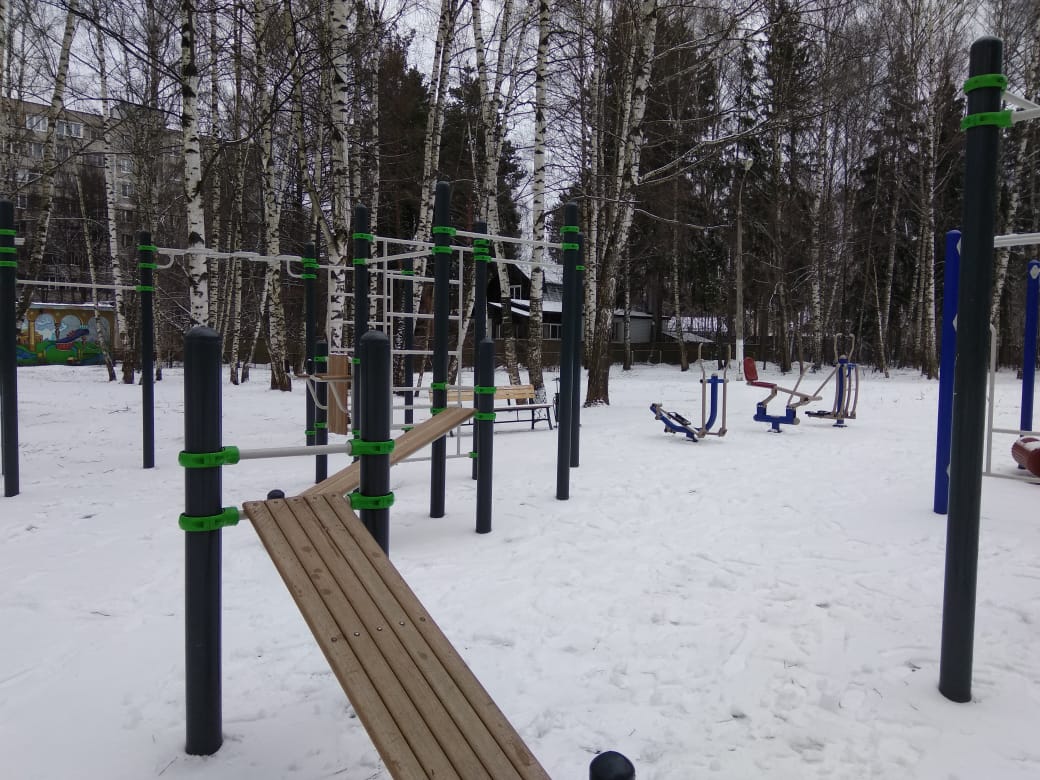 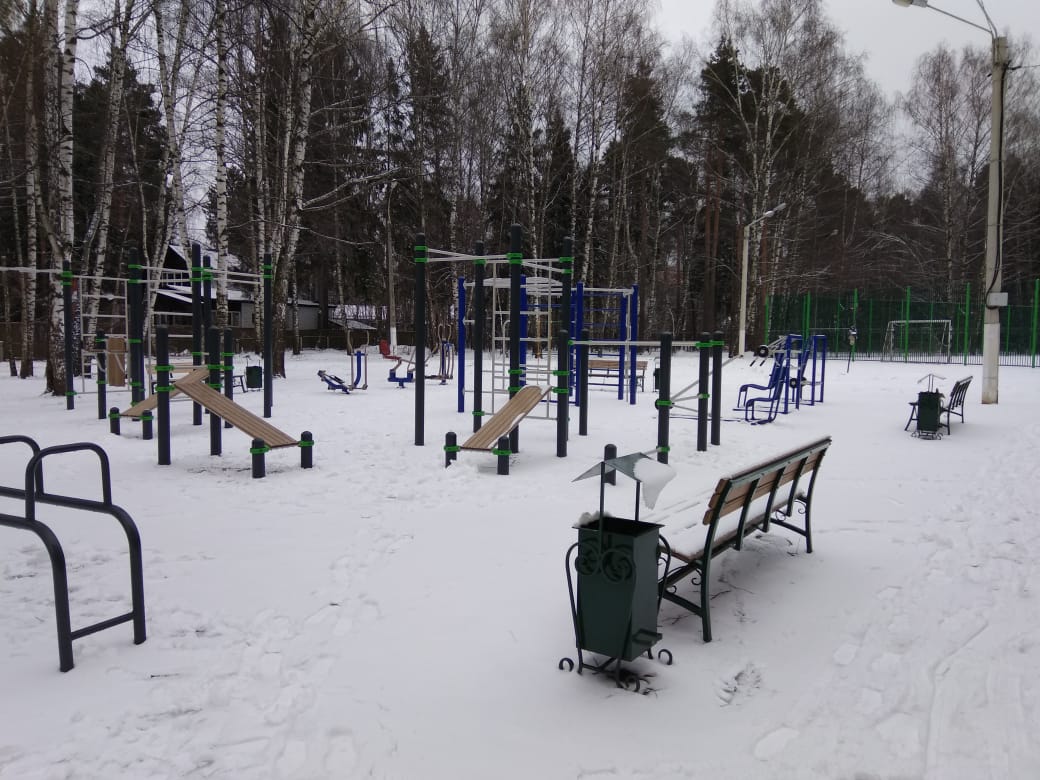 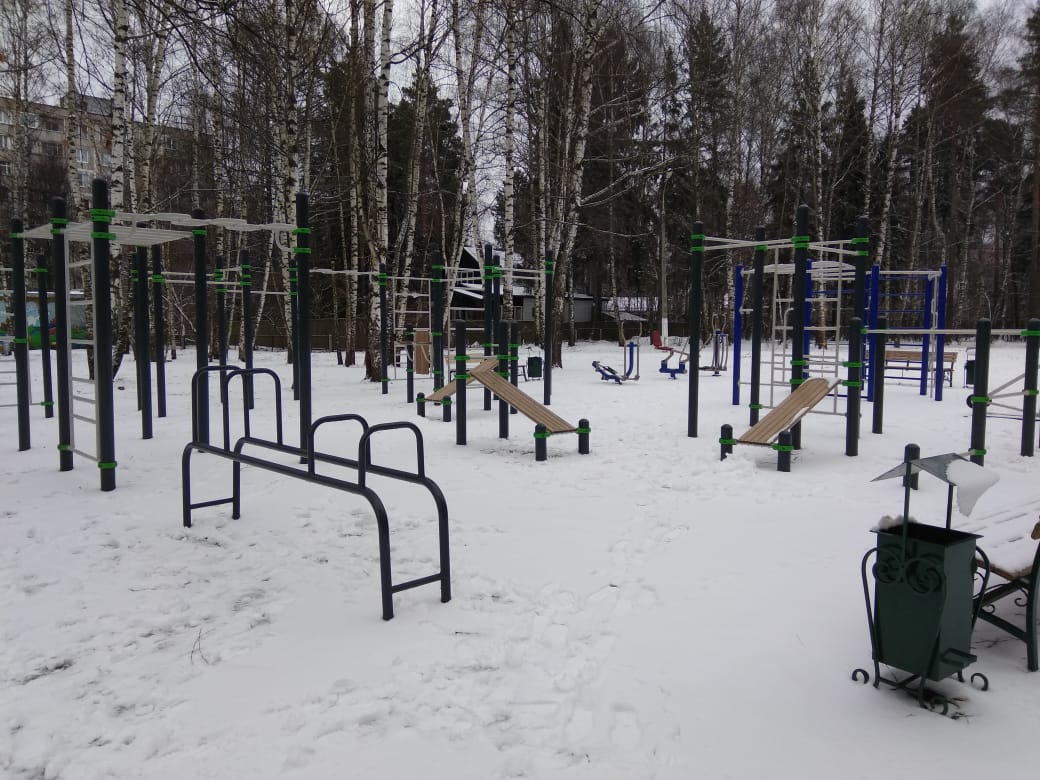 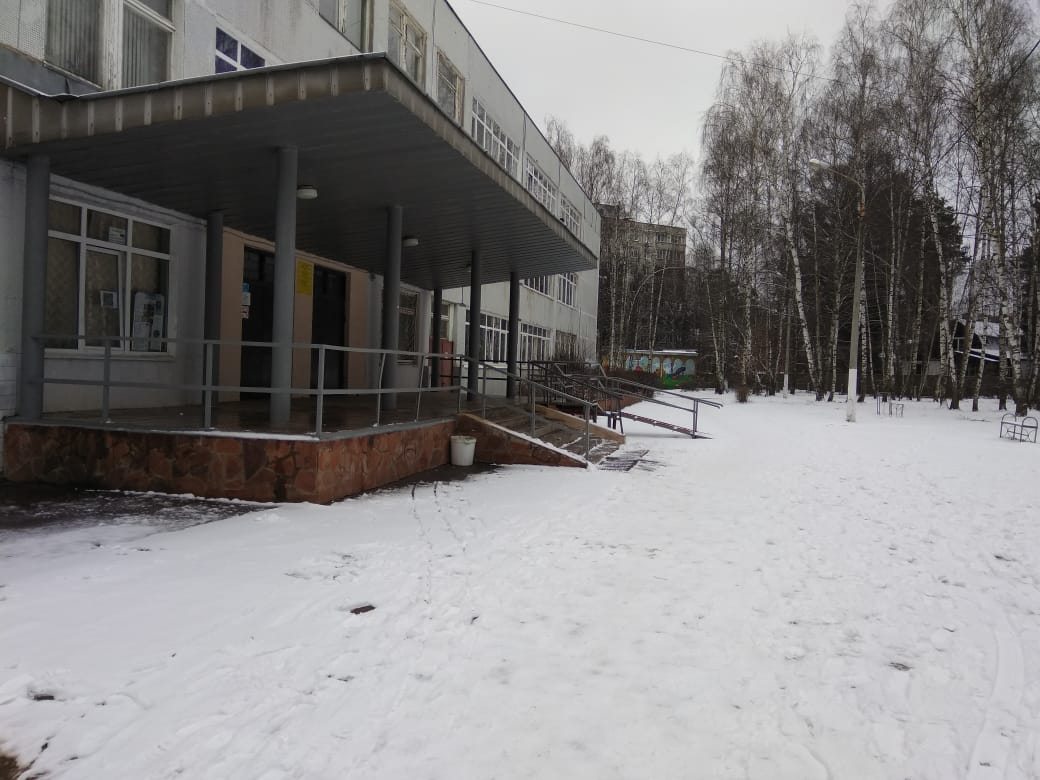 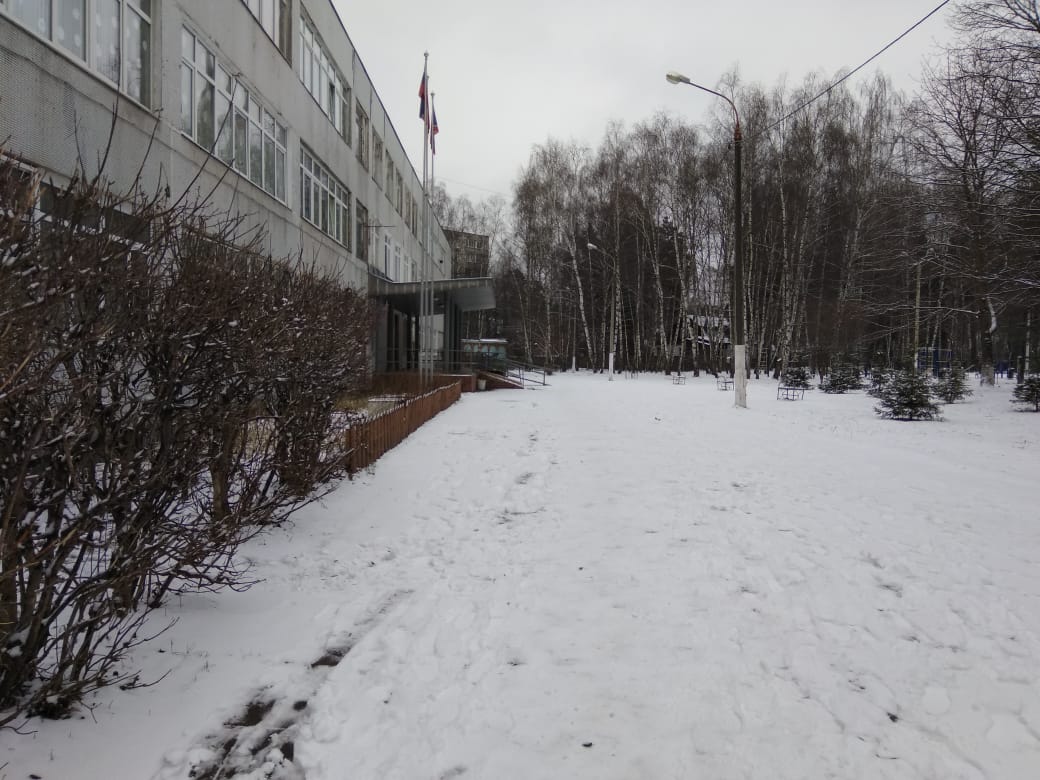 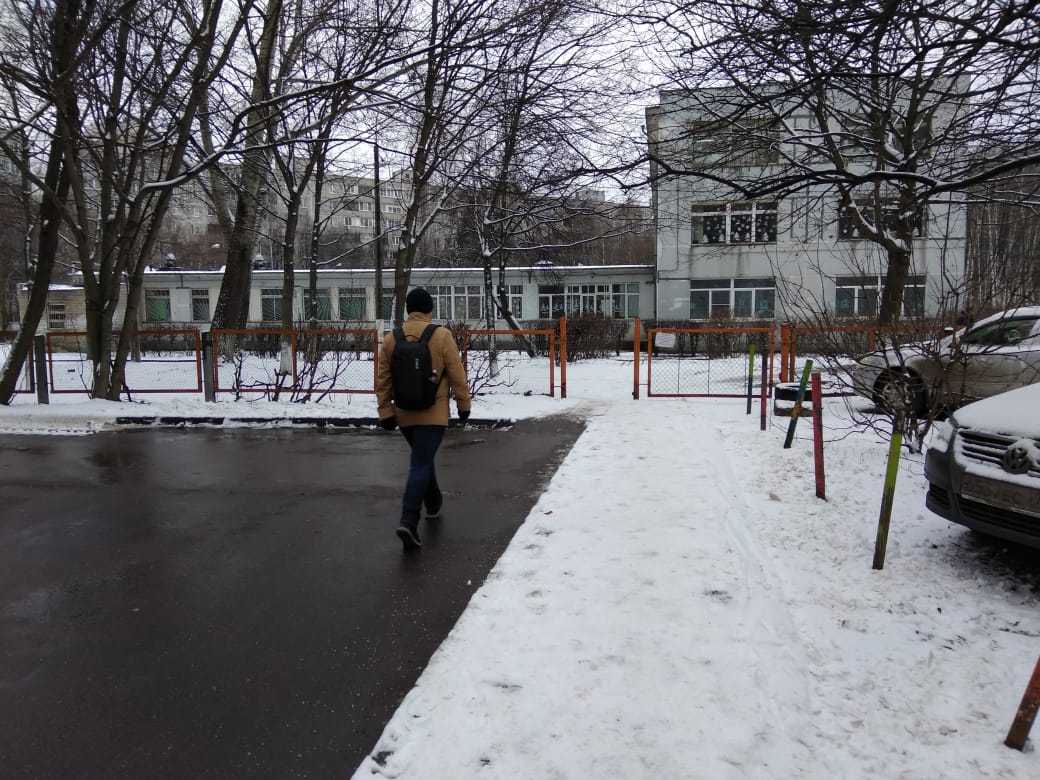 «УТВЕРЖДЕНО»Решением Совета Общественной палаты г.о. Королев Московской областиот 21.01.2020 протокол №01Председатель комиссии «по ЖКХ, капитальному ремонту, контролю за качеством работы управляющих компаний, архитектуре, архитектурному облику городов, благоустройству территорий, дорожному хозяйству и транспорту» Общественной палаты г.о.Королев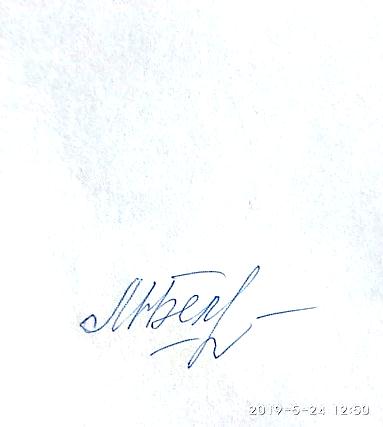 М.Н. Белозерова